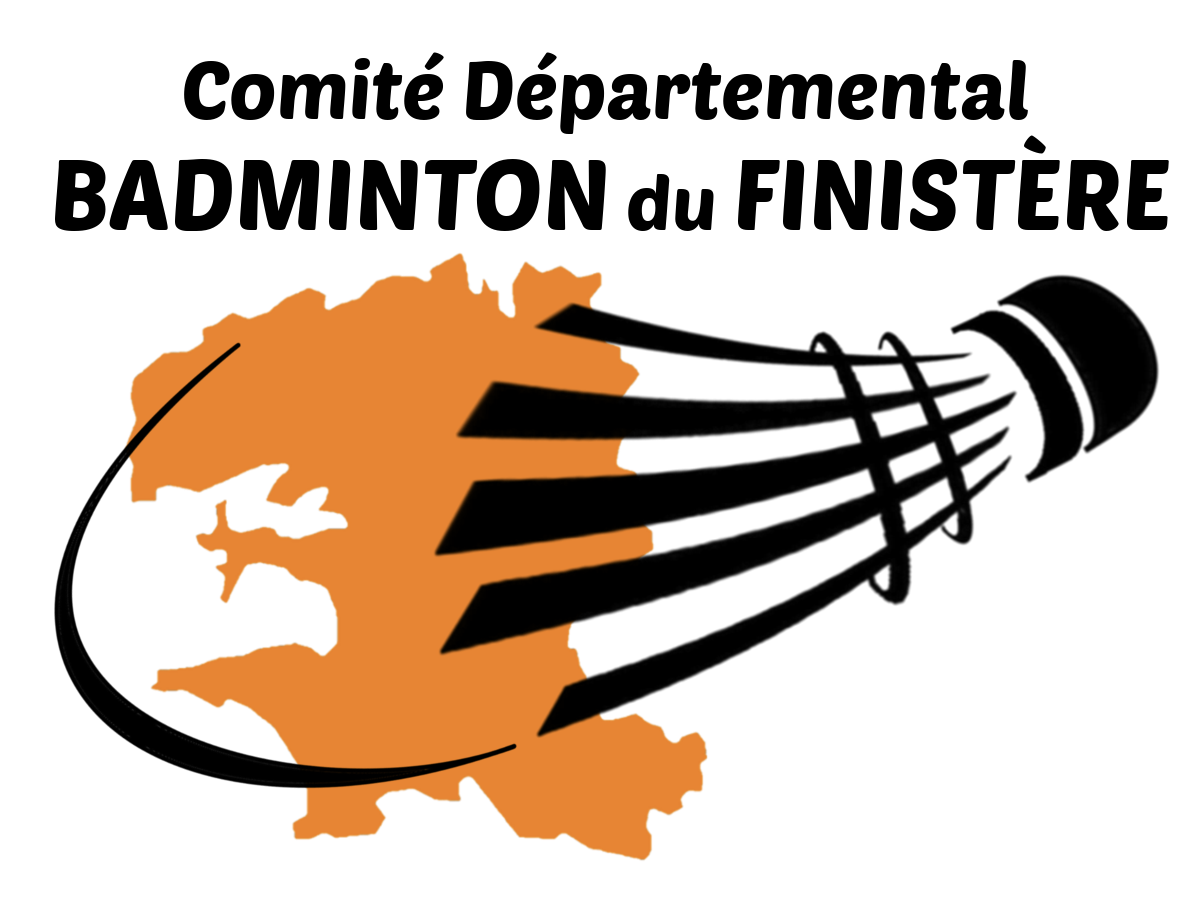 Guide du ComitéFeuille de rencontre Fédé du SoirAdoption:10-06-2021Entrée en vigueur:01-09-2021Validité: permanenteDivision :Poule : Date de la rencontre :DivisionDivisionÉquipe 1Équipe 1Équipe 2Équipe 2A envoyer par mail sous 48 heures à inscriptions.codep29.bad@gmail.comA envoyer par mail sous 48 heures à inscriptions.codep29.bad@gmail.comA envoyer par mail sous 48 heures à inscriptions.codep29.bad@gmail.comA envoyer par mail sous 48 heures à inscriptions.codep29.bad@gmail.comA envoyer par mail sous 48 heures à inscriptions.codep29.bad@gmail.comA envoyer par mail sous 48 heures à inscriptions.codep29.bad@gmail.comD 4D 5D 6ClubClubClub : Club : A envoyer par mail sous 48 heures à inscriptions.codep29.bad@gmail.comA envoyer par mail sous 48 heures à inscriptions.codep29.bad@gmail.comA envoyer par mail sous 48 heures à inscriptions.codep29.bad@gmail.comA envoyer par mail sous 48 heures à inscriptions.codep29.bad@gmail.comA envoyer par mail sous 48 heures à inscriptions.codep29.bad@gmail.comA envoyer par mail sous 48 heures à inscriptions.codep29.bad@gmail.comD 4D 5D 6Nom – PrénomCltNom - PrénomClt1er set1er set2ème set2ème set3ème set3ème setSHS 1SDS 2DHS 3 DHDDD 1 DDD 1 DX 1D 2DX 1D 2DX 2D 3DX 2D 3TotalRÉSULTATS : Capitaine Equipe recevant :Capitaine Equipe visiteuse :